РУКОВОДИТЕЛЯМ, КОНТРАКТНЫМ УПРАВЛЯЮЩИМ, РАБОТНИКАМ  КОНТРАКТНЫХ СЛУЖБ, специалистам по закупкам, 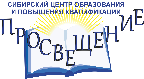 членам закупочной комиссииКРЫМ И СЕВАСТОПОЛЬ- 2019-2020 –  ЦЕНТР «ПРОСВЕЩЕНИЕ» ДЛЯ ВАСПРЕДСТАВЛЯЕТ УНИКАЛЬНЫЙ ЭКСПРЕСС-КУРС ПОВЫШЕНИЯ КВАЛИФИКАЦИИ ПО 44-ФЗ-самые последние новации законодательства и перспективы вашего региона с учетом административной и судебной практики и практической работой на закупочной платформе!!!!!!!!!!!!!!!!!АНО ДПО «Сибирский Центр образования и повышения квалификации  «ПРОСВЕЩЕНИЕ»  Лицензия №9662 от 13.04.2016гпроводит  ПОВЫШЕНИЕ КВАЛИФИКАЦИИ  ПО 44-ФЗ с удостоверением о п/к  144 ак. часов в г. Симферополе для крыма и г. севастополя27-28 Ноября 2019  - с 10-00 до 16-00    т. 83832092661, 89139442664В Конференц-холле «Горизонт» (г. Симферополь, ул. Турецкая, 13а, 1 этаж, конференц-зал)в программе  ___________________________________________________________________________________________________________________________________________________________________________________________________________________________________________________________________«Контрактная система в сфере закупок товаров, работ, услуг для обеспечения государственных и муниципальных нужД (44-ФЗ)  в крыму и севастополе» Курс проходит с учетом практики на zakupki.gov.ru ВСЕ ВОПРОСЫ ПРОГРАММЫ ОСВЕЩАЮТСЯ С  УЧЕТОМ  ИЗМЕНЕНИЙ  В  ЗАКОНОДАТЕЛЬСТВЕ  НА  МОМЕНТ  ПРОВЕДЕНИЯ  КУРСА и обзора административной и  судебной  практики для республики Крым и СевастополяНа курсе Вы узнаете все последние изменения, внесенные в Закон о контрактной системе (69-ФЗ, 70-ФЗ, 71-ФЗ от 01.05.2019 года, 151-ФЗ, 152-ФЗ от 27.06.2019 года), а так же в подзаконные нормативные акты, регулирующие процесс планирования и осуществления закупок, в том числе: - Новые правила планирования закупок: отмена плана закупок; новые требования к формированию, утверждению и ведению плана-графика; новые правила внесения изменений в план-график; - Новые правила обоснования закупок;  - Определение начальной цены единицы товара, работы, услуги, начальной суммы цены единиц, максимального значения цены контракта и обоснование цены единицы товара, работы, услуги;  - Новые правила описания объекта закупки;  - Новые требования к содержанию контракта;  - Изменения порядка обеспечения заявки и контракта; Изменения порядка  определения  поставщика (подрядчика, исполнителя) путем проведения электронного аукциона: - новые требования к содержанию извещения и документации; новые сроки; новые требования к содержанию первой части заявки; - Изменения порядка осуществления закупки у единственного поставщика (подрядчика, исполнителя): изменение ценовых порогов; отмена извещения и отчетности;  -Новые правила исполнения контракта: изменение правил проведения экспертизы; отмена отчетности; новые основания изменения условий контракта; новые правила действий заказчика при расторжении контракта; - и другие изменения и перспективы, актуальные на дату проведения.__________________________________________________________________________________________________________________________________________________________________________________________________Планирование закупок: - порядок формирования, утверждения и ведения планов-графиков на 2020 финансовый год и 2021-2022 плановый период: Постановление Правительства РФ от 30 сентября 2019 г. N 1279. Порядок формирования плана-графика закупок: основание формирования, новые требования к форме, содержание всех граф новой формы; Порядок утверждения плана-графика; Новые правила размещения плана-графика в ЕИС; Новые основания внесения изменений в план-график; Типовые ошибки заказчиков, приводящие к административной ответственности; Практика плановых и внеплановых проверок УПРАВЛЕНИЯ Федеральной антимонопольной службы  по Республике Крым и городу Севастополю; - обоснование закупок и нормирование в сфере закупок: новые правила; - порядок определения и обоснования начальной (максимальной) цены контракта, цены контракта, заключаемого с единственным поставщиком (подрядчиком, исполнителем), начальной суммы цен единиц товаров, работ, услуг. Практика плановых проверок УПРАВЛЕНИЯ Федерального казначейства по г. Севастополю, УПРАВЛЕНИЯ Федерального казначейства по Республике Крым, Главного контрольного управления г. Севастополя и Службы финансового надзора Республики КрымКадровое обеспечение КС: - контрактная служба, контрактные управляющие: акты деятельность, функции и полномочия; - комиссия по осуществлению закупок: виды, квалификация, акты регулирующие деятельность.Осуществление закупок: - особенности проведения электронных процедур; - участие субъектов малого предпринимательства, социально ориентированных некоммерческих организаций в закупках; - требования к участникам закупки. Антидемпинговые меры при проведении конкурса и аукциона; - правила описания объекта закупки. Порядок составления технического задания; Практика применения КТРУ с учетом позиции УПРАВЛЕНИЯ Федеральной антимонопольной службы  по Республике Крым и городу Севастополю; - обеспечительные меры в закупках: обеспечение заявок на участие в закупке и обеспечение исполнения контракта; Практика обеспечения: заявок, контракта, гарантийных обязательств с учетом позиции Министерства финансов РФ; - порядок осуществления закупок путем проведения аукциона в электронной форме: от подготовки извещения и документации до исполнения контракта; - практика осуществления закупок работ по строительству, реконструкции, капитальному ремонту, сносу объекта капитального строительства; - практика применения национального режима при осуществлении закупок; - порядок осуществления закупок путем проведения запроса котировок в электронной форме: от подготовки извещения до исполнения контракта; - осуществление закупки у единственного поставщика (подрядчика, исполнителя): от выбора случая до исполнения контракта. Практика проверок с учетом позиции прокуратуры.Контракты: - понятие государственного (муниципального) контракта, обязательные условия контракта; Практика подготовки проектов контрактов с учетом последних изменений; - порядок заключения (в том числе по результатам электронной процедуры), исполнения, изменения и расторжения контрактов; Практика исполнения контрактов с учетом последних изменений; Практика плановых проверок УПРАВЛЕНИЯ Федеральной антимонопольной службы  по Республике Крым и городу Севастополю; Главного контрольного управления г. Севастополя и Службы финансового надзора Республики Крым - приемка продукции, экспертиза результатов контракта и привлечение экспертов; - реестр контрактов; Практика ведения реестра контрактов, заключенных заказчиками. Приказ Минфина РФ от 19.07.2019 №113н «О Порядке формирования информации, а также обмена информацией и документами между заказчиком и Федеральным казначейством в целях ведения реестра контрактов, заключенных заказчиками»;Практические занятия: - составление плана-графика;  - составление извещения и документации (в т.ч. контракта) о закупке. Подготовка к аттестации. Ответы на вопросы. Рассмотрение конкретных ситуаций из практики. Аттестация._____________________________________________________________________________________________________________________________________________________________________________________________________________________________________________________________________________________________________________________________________________________________________________________Читает: Тырышкин Николай Васильевич - юрист, консультант-эксперт-практик с 12-летним опытом работы. в сфере государственных и муниципальных закупок. Аккредитованный преподаватель электронной торговой площадки для государственных  муниципальных закупок РТС-тендер и др…………………………………………………………………………………………………………………………………………………………………………………Все вопросы  рассматриваются на конкретных примерах с демонстрацией визуальных материалов на экранеСтоимость участия за курс за одного слушателя:   5800 руб (нал и безнал (гарант. письма) ПРИ УЧАСТИИ 4 СПЕЦИАЛИСТОВ – ПЯТЫЙ БЕПЛАТНО!!!По окончании курса  выдается удостоверение о повышении квалификации 144 ак. часа (очно-заочно)В стоимость входят: информационный материал в электронном виде, литература по закупкам,  РАБОЧАЯ ТЕТРАДЬ, кофе-брейк, письменные принадлежности, удостоверение о повышении квалификации.предварительная регистрация: (указать ФИО, дата обучения, реквизиты) 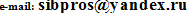 8(383)–209-26-61, 209-26-68,  89139364490, 89139442664  или  на сайте 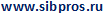 Подробно на сайте www.sibpros.ru